NL 105Скамья с изменяемым углом наклона спинки(инструкция по сборке)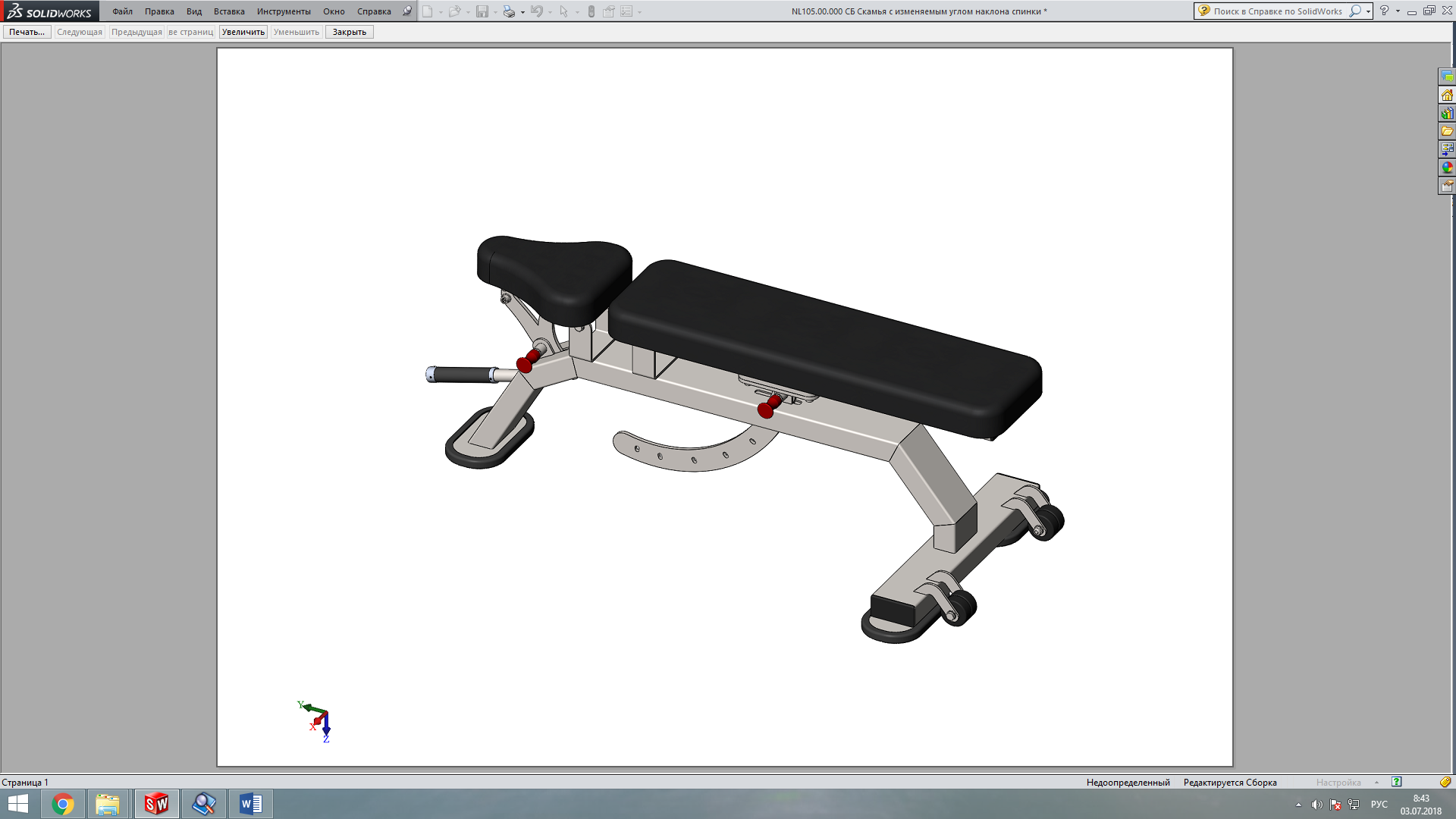 Комплект поставкиК раме (1) прикрутите спинку (3) и сиденье (2) комплектами крепежа: болт М10х70 (5); шайба D10 (6); болт М10х25 (4), шайба D10 (6), соответственно (рис.1).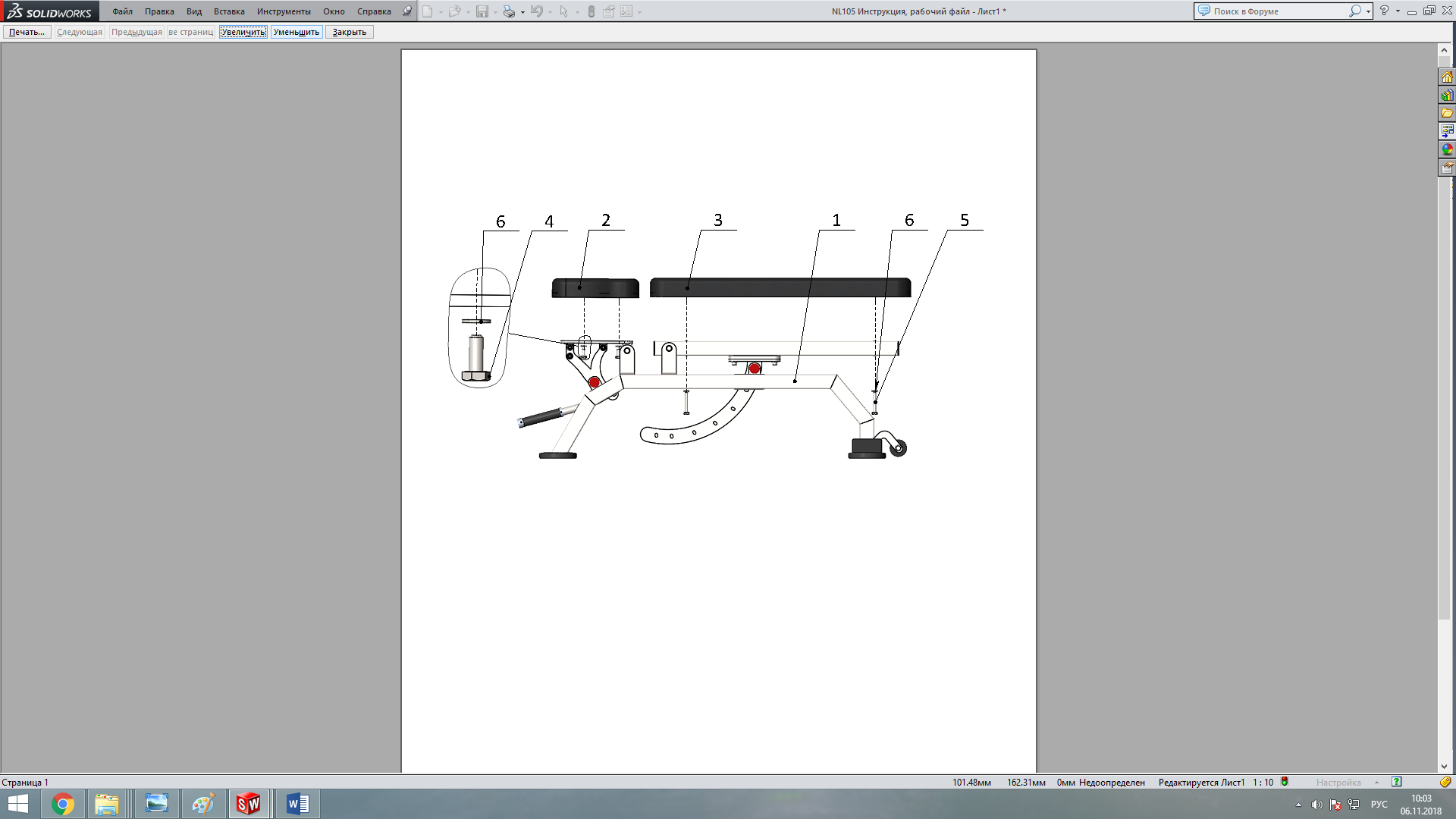 Рис.1Рама скамьи1 шт.Сиденье1 шт.Спинка1 шт.Болт М10х252 шт.Болт М10х70 2 шт.Шайба D10 4 шт.